Отчет о работе депутата Думы города Пыть-Яха VI созыва за период с 2016-2021 годы.Уважаемые избиратели!Работа Думы города Пыть-Яха 6-го созыва подходит к концу. Представляю вам отчет о проделанной работе за период с 2016-2021 годы по избирательному округу № 1.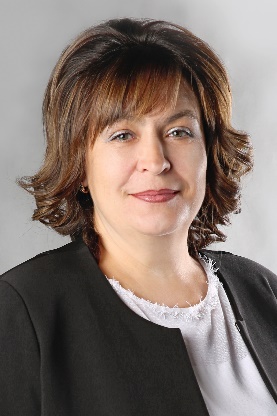 Шиндякина Марина Аркадьевна - председатель Комитета по социальным вопросам Думы города Пыть-Яха VI созыва, член ВПП "ЕДИНАЯ РОССИЯ", член МПС, секретарь ПО.Основными направлениями моей работы в отчетный период стали:1. Участие в заседаниях Думы (Рассмотрение вопросов по внесению изменений в Устав города, Регламент Думы; по бюджету, налогам и финансам; по социальной политике; иные. Принятие муниципальных правовых актов):По состоянию на 16.07.2021 года приняла участие в 57 заседаниях Думы г. Пыть-Яха VI созыва.2. Участие в заседаниях постоянных депутатских комиссий, в том числе выездных:Являюсь постоянным членом следующих комиссий: по местному самоуправлению, регламенту, депутатской этике и связям с общественностью (18 заседаний); по социальной политике (с декабря 2020 года - Председатель) – 7 заседаний, в том числе выездных – 6 заседаний.3. Участие в профильных комиссиях органов местного самоуправления, в том числе участие по согласованию:- Бюджетная комиссия;- Межведомственная комиссия по охране труда;- Комиссия по проверке муниципальных игровых (спортивных) площадок;- Координационный Совет по реализации стратегии социально-экономического развития МО городского округа города Пыть-Ях до 2020 года и на плановый период до 2030 года;- Комиссия по рассмотрению (планирование, выполнение) муниципальных программ.По согласованию и с целью рассмотрения обращений граждан:- Комиссия по обеспечению безопасности дорожного движения при администрации г. Пыть-Ях4. Прием граждан.За период с сентября 2016 по тюль 2021 года мною было проведено 164 личных встречи с жителями города. В мой адрес поступило 79 письменных обращений – положительное решение обращения 56 (71%), отказано в решении по объективным причинам – 21 (27%), находятся в работе -  2 (5%);- по телефону выдано 32 устных консультации по решению проблем жителей.Тематика обращений:- транспорт, БДД – 6- жилищная политика – 20- благоустройство города, комфортная городская среда – 21- социальная политика, образование, спорт – 16- коммунально-бытовое обслуживание – 11- трудная жизненная ситуация – 3 - гражданское право – 1- здравоохранение - 1Через общественную приемную ВПП «Единая Россия» поступило 18 обращений:- жилищная политика – 4- благоустройство города, комфортная городская среда –7- социальная политика, образование, спорт – 75. Взаимодействие с органами местного самоуправления по решению задач социально-экономического развития города. 	С учетом обращений избирателей, мною были выдвинуты и реализованы следующие инициативы:2016 год:– Установка дорожного знака «Внимание, дети!» в мкр. № 1 «Центральный», МБОУ СОШ № 2 (дома № 4,5);- Остановка по требованию в мкр. № 5 «Солнечный» МАУ «Аквацентр «Дельфин»;- Реконструкция дворовой игровой площадки в мкр. № 1 «Центральный», дом 16.2017 год:- Благоустройство пешеходного перехода между мкр. № 3 «Кедровый» и мкр. «Пионерный»;- Благоустройство парка «Сказка» в мкр. № 1 «Центральный» (Акт от 30.08.2018);- Игровые дворовые площадки мкр. № 1 «Центральный» (Акт от 31.05 – 02.06.2017);- Предложения в План работы координационного совета по обеспечению устойчивого развития экономики и социальной стабильности в городе Пыть-Ях 11.01.2017:1. Обеспечить мониторинг текущей ситуации по эффективности реализации экспериментальных энергосервисных контрактов в образовательных организациях города (4 детских сада), с целью расширения перечня муниципальных объектов для использования опыта применения практик сокращения потребления тепловой энергии.2. Анализ качества обучения, переподготовки и повышения квалификации кадров массовых профессий в частных образовательных учреждениях на территории города (ЧОУ «ПРОФФ», ЧОУ «ПРОФИ» и т.д.), с целью сокращения уровня безработных граждан города.3. Организовать взаимодействие и сотрудничество, в рамках полномочий органов местного самоуправления, значимых предприятий города с муниципальными организациями города (спонсорство и т.д.)4. Разработать муниципальный правовой акт по нормированию процедур закупок товаров, работ и услуг для нужд муниципальных учреждений города (исключать из муниципальных контрактов все условия по предоплате, поэтапной оплате, нормативно установить случаи и порядок предоставления муниципальными заказчиками отсрочки уплаты неустоек (штрафов, пени) и (или) списания начисленных сумм неустоек (штрафов, пени)).5. Пересмотреть реестр объектов (заброшенные, долгострой) на территории города для определения приоритетности использования.6. Подготовить предложения к администрации города, в части расширения круга муниципальных предприятий и учреждений и числа безработных граждан для организации общественных работ, с целью сокращения расходов данных организаций на закупку услуг, работ.7. В целях недопущения роста социальной напряженности в городе обеспечить практику информационно-разъяснительных встреч с трудовыми коллективами муниципальных организаций города.2019 год:- Установка памятной таблички в мкр. № 5 «Солнечный» в сквере им. В. Рябихина;- Выделение площадей для занятий секции «Тхэквандо» ИП Дружинин А.Ю.;2020 год:- Обустройство пешеходного перехода в мкр. № 1 «Центральный» от дома № 10 (Магазин «Пятерочка») к ул. Первопроходцев.2021 год:- Установка искусственных неровностей на пешеходном переходе к МАУК КДЦ «Кинозал «Кедр»;Находятся на контроле к исполнению:- Обустройство территории мкр. № 1 «Центральный», ул. Первопроходцев, в рамках обеспечения безопасности дорожного движения;- Определение полномочий по осуществлению контроля за пребыванием несовершеннолетних на территории «Скейт-парка» во 2а мкр. «Лесников»;- Капитальный ремонт общественной территории «Сквер им. В. Рябихина» с учетом предложений депутатского корпуса;- Благоустройство территории въезда к городской Мечети со стороны мкр. № 5 «Солнечный» (дорожное покрытие, тротуар, реконструкция с надземной в подземную систему теплосетей и узла учета ТЭ на участке от городского рынка «Пятерочка» до перекрестка к мкр. № 5 «Солнечный»);- Обустройство мкр. № 3 «Кедровый», мкр. № 4 «Молодежный», мкр № 5 «Солнечный» катками с ледовым покрытием.6. Взаимодействие с предприятиями и организациями, общественными организациями в решении экономических, социальных и бытовых вопросов:- Администрация г. Пыть-Яха;- ООО ИП «Промэнергосервис»;- МБУ «Центр профилактики употребления психоактивных веществ среди детей и молодежи «Современник»;- ИП Дружинин А.Ю.;- ЧОУ ДПО «Межотраслевой центр охраны труда»- ТСЖ «2А микрорайон»;- ООО «Бизнес-Центр»;- ИП Шевцов Георгий Александрович;- УСЗН по г. Пыть-Яху и другие.7. Работа со спонсорами:ИП Мамедов Незир Шахбанович;ИП Миржамолов Ильес Исроилович.8. Наказы избирателей (предвыборная компания 2016 года):В представленном отчете я постаралась рассказать об основных и важных направлениях своей депутатской работы на протяжении более 4 лет. Сделано не все, что хотелось, но многое, что входило в круг полномочий депутата муниципального уровня. Выражаю слова благодарности всем жителям города за оказанное доверие, администрации города за поддержку в решении проблемных вопросов по наказам избирателей и, коллегам, за поддержку и взаимопонимание.№ п/п№ предложенияПредложения1.00020Слив воды по асфальтированному входу к подъезду в подвал дома № 20 мкр.1 – ИСПОЛНЕНО (КАПРЕМОНТ).Слив воды по водостоку в подвал дома - ИСПОЛНЕНО.2.065591. Постоянно большая лужа у дома №20 в 1 мкр. со стороны администрации  - НА КОНТРОЛЕ.2. Висячие провода над дверью указанного адреса 1-13-Х. Просьба убрать лишние провода и упорядочить в специальные коробки - ИСПОЛНЕНО.3.00777Заказать экспертизу по состоянию дома № 20 в 1 мкр. - ИСПОЛНЕНО4.987651. Прошу нашим детям студентам выделить автобус для поездки в учебные заведения г. Нефтеюганска – В РАБОТЕ5.СОШ №21. Содержание и обслуживание стадиона МБОУ СОШ № 2 - ИСПОЛНЕНО.2. Спортивный зал МБОУ СОШ № 2 – состояние неудовлетворительное – В РАБОТЕ.3. Реконструкция столовой (достроить) – В РАБОТЕ6.02 ГПК1. Вопрос безопасности МБОУ СОШ № 1 – дети перелезают через забор, так как 1 калитка и 1 вход - ИСПОЛНЕНО.7.- 1. Вопрос грязной воды по адресу: 2а, ул. Советская, 20 - В РАБОТЕ8.СОШ №2/21. Освещение по проходу от ж/д моста по аллее до ул. Сибирская   - ИСПОЛНЕНО.2. Очистка проходной аллеи от снега в зимний период - ИСПОЛНЕНО.3. ул. Сибирская, дом 2 – детская площадка - ИСПОЛНЕНО.9.10014Освещение на улице, особое внимание на отсутствие света возле хоккейного корта - ИСПОЛНЕНО.10.100131. Навести порядок у мусорных баков, установить закрытые баки - ИСПОЛНЕНО.11.100151. Подъезд № 3 – жителями с 4 этажа перекрыта площадка под лестницей - ИСПОЛНЕНО12.10011Освещение, остановка 1 мкр. - ИСПОЛНЕНО13.000221. Здание «Новострой» у домов 20, 21 в 1 мкр. обустроить для детей - ИСПОЛНЕНО.2. Переход между корпусами школ – В РАБОТЕ.14.000231. Состояние детской площадки у дома № 16 в 1 мкр . - ИСПОЛНЕНО.2. Пешеходный переход к школе от жилых домов - ИСПОЛНЕНО.